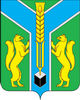 Контрольно-счетная палатамуниципального образования «Заларинский район»З АК Л Ю Ч Е Н И Е  № 14/33-зКонтрольно-счетной палаты МО «Заларинский район» на проектбюджета муниципального образования «Холмогойского сельское поселение» на 2022 год и плановый период 2023 и 2024 годов03 декабря 2021 года                                                                                        п.ЗалариНастоящее заключение подготовлено мною, председателем   Контрольно-счетной палаты  МО «Заларинский район»  Зотовой Т.В., на основании Положения о КСП, плана работы КСП на 2021 год, соглашения о передаче Контрольно-счётной палате полномочий по осуществлению внешнего муниципального финансового контроля, в рамках стандарта внешнего муниципального финансового контроля «Порядок осуществления КСП предварительного контроля  формирования проекта местного бюджета на очередной финансовый год и плановый период» (СВМФК-3).Общие положенияПроект бюджета муниципального образования «Холмогойского сельское поселение» (далее – Холмогойское сельское поселение) представлен в Контрольно-счетную палату своевременно.Проект бюджета поселения  сформирован на 3 года:  на 2022 год и плановый период 2023 и 2024 годов. Перечень документов и материалов, представленных одновременно с проектом бюджета, в основном, соответствует требованиям ст. 184.2 Бюджетного кодекса РФ. Формирование основных параметров  бюджета поселения на 2022 год и плановый период 2023 и 2024 годов осуществлялось на основании ожидаемых параметров исполнения бюджета за текущий 2021 год, показателей прогноза социально-экономического развития муниципального образования  до 2024 года, основных направлений бюджетной и налоговой политики Холмогойского сельского поселения. Кроме того, учтены изменения, внесенные в Бюджетный кодекс РФ, Налоговый кодекс.Анализ прогноза  социально-экономического развитиямуниципального образования на 2022-2024 годыВ соответствии с требованиями ст.173 Бюджетного кодекса РФ, одновременно с проектом бюджета  представлены отдельные показатели прогноза социально-экономического развития поселения на 2022 – 2024 годы. В муниципальном образовании «Холмогойское сельское поселение» разработана концепция социально-экономического развития  поселения, сформированы приоритеты социально-экономического развития до 2024 года.  Для расчета проекта бюджета поселения за основу приняты отдельные показатели развития экономики,  направленные в основном, на поддержание достигнутого уровня развития.Анализ отдельных показателей прогноза социально – экономического развития муниципального образования «Холмогойское сельское поселение» на 2022-2024 годы показал:Выручка от реализации товаров (работ, услуг) составит на 2022-2023 годы в сумме 38,23 млн.руб. ежегодно на уровне 2021 года и на 2024 год в сумме 38,61 млн.руб. (+1%).Среднесписочная  численность  работающих составит в  2022-2023 годах, по сравнению с 2021 годом,  планируется на одном уровне –202 человека и на 2024 год – 204 человека.Фонд оплаты труда составит на 2022-2023 годы в сумме 9,021 млн.руб. ежегодно на уровне 2021 года и на 2024 год 9,11 млн.руб. (+1%).Согласно прогнозу, в муниципальном образовании на 2020 год зарегистрировано 9 индивидуальных предпринимателя, что на 1 предпринимателя меньше 2019 года.Анализ отдельных показателей прогноза социально-экономического развития   показал, что в уровне жизни населения Холмогойского сельского поселения  в 2022 году, по сравнению с 2021 годом,  и в плановом периоде 2023-2024 годов, значительные изменения  не планируются.Основные направления бюджетной и налоговой политики на 2022-2024 годыВ составе документов к  проекту бюджета  представлено Положение об основных направлениях бюджетной и налоговой политики Холмогойского сельского поселения на 2022 год и плановый период 2023 и 2024 годов (далее – Основные направления) с соответствующим постановлением главы администрации.Основной целью бюджетной и налоговой политики поселения, является обеспечение сбалансированности  и устойчивости бюджетной системы муниципального образования.Проведение  работы по повышению качества бюджетного планирования, увеличению поступлений доходов в бюджет,  оптимизации расходов и распределение финансовых ресурсов на приоритетные направления.В ходе проведения анализа представленных направлений Контрольно-счетной палатой отмечено, что основные цели и задачи  бюджетной и налоговой политики поселения связаны с  направлениями бюджетной и налоговой политики Заларинского района на 2022 год и плановый период 2023 и 2024 годов.Основные параметры   бюджета Холмогойского сельского поселения на 2022 год и плановый период 2023 и 2024 годовтыс.рублейАнализ прогноза доходной части бюджета Холмогойского сельского поселения на 2022 год и на плановый период 2023 и 2024 годовДоходы бюджета Холмогойского сельского поселения на 2022 год предлагается утвердить в объеме 16 969,6 тыс.руб., что на 10 454,1 тыс.руб. или на 38% меньше ожидаемого исполнения  2021 года. На плановый период: в   2023 году в сумме 16 511,4 тыс.руб. с уменьшением на 3% к уровню 2022 года и в 2024 году  в сумме 29585,9 тыс.руб. с увеличением на 79% к уровню 2024 года.Собственные доходы бюджета поселения запланированы на 2022 год в сумме 3 561,1 тыс.руб., что на 2%  меньше   ожидаемого исполнения 2021 года. В 2023 году в сумме 3 661,7 тыс.руб. (+3%) и на 2024 год в сумме 3 823,4 тыс.руб. объем собственных доходов планируется незначительно увеличить на 4%  к уровню 2023 года.В соответствии с действующим законодательством, все источники доходов бюджета поселения закреплены за соответствующими главными администраторами доходов, которые отражены в Приложении № 3 к решению о  проекте бюджета, и которые обязаны осуществлять контроль за правильностью исчисления налогов, полнотой и своевременностью их уплаты, принимают решения о взыскании пени и штрафов по ним.Налог на доходы физических лиц, прогноз поступления налога в бюджет в 2022 году составляет 424,0 тыс. руб. (+22%) к ожидаемым поступлениям 2021 года; в 2023 году 442,0 тыс. руб. (+4%) к прогнозируемым поступлениям 2022 года; в 2024 году 460,0 тыс. руб. (+4%) к прогнозируемым поступлениям 2023 года, расчет основан на данных по фонду оплаты труда и социальным  выплатам работникам предприятий, бюджетных учреждений  и денежного содержания муниципальным служащим.Налоги на товары (работы, услуги), реализуемые на территории Российской Федерации, прогноз поступлений по акцизам по подакцизным товарам (продукции), производимым на территории Российской Федерации на 2022 год составил 1 712,1 тыс. рублей (+5%) к ожидаемым поступлениям 2021 года, на 2023 год планируется в сумме 1 794,7 тыс.рублей (+5%) к ожидаемым поступлениям 2022 года и  на 2024 год планируется в сумме 1 938,4 тыс. руб. (+8%) к ожидаемым поступлениям 2023 года. Указанные средства образуют дорожный фонд поселения и составляют  в 2022 году 48 % от объема собственных доходов бюджета поселения.Главным администратором данного вида доходов является Федеральное казначейство по Иркутской области, которое доводит информацию об объемах поступлений акцизов в бюджеты поселений. Налог на совокупный доход, единый сельскохозяйственный налог,  запланирован на  2022 год на основании фактических поступлений 2021 года и прогнозных данных налогоплательщиков. Запланированная сумма на 2022-2024 годы составит 235,0 тыс.руб. ежегодно или на 5%  больше ожидаемых поступлений 2021 года. Налоги на имущество:- налога на имущество физических лиц планируется получить в  2022 - 2024 годах 75 тыс.руб. или 100%  к ожидаемым поступлениям 2021 года. -  земельный налог с организаций и физических лиц запланирован на 2022 – 2024 годы в сумме 1 105,0 тыс. руб. или на 17% меньше ожидаемых поступлений 2021 года.Государственная пошлина на  2022 -2024  годы составляет 1 тыс. руб. ежегодно или в 3 раза меньше уровня ожидаемых поступлений 2021 года.Доходы от использования имущества, находящегося в оперативном управлении органов управления сельских поселений и созданных ими учреждений (за исключением имущества муниципальных бюджетных и автономных учреждений): доходы от сдачи в аренду имущества  на 2022 - 2024 годы составляет 9 тыс. руб. ежегодно или на 8% меньше уровня ожидаемых поступлений 2021 года.Безвозмездные поступленияБезвозмездные поступления из бюджетов других уровней на 2022 год составят 13 408,5 тыс.руб., что на 10 369,6 тыс.руб. или на 44% меньше  ожидаемых поступлений 2021 года. На плановый период запланировано на 2023 год в сумме 12 849,7 тыс.руб.  с уменьшением на 558,8 тыс.руб. к уровню 2022 года и на 2024 год в сумме 25 762,5 тыс.руб. с увеличением на 12 912,8 тыс.руб.Удельный вес  безвозмездных поступлений в общем объеме доходов бюджета поселения в  2022 году составит 79%, а по ожидаемому исполнению 2021 года этот показатель составит 87% от общего объема доходов бюджета поселения. Безвозмездные поступления:- дотация на выравнивание  бюджетной обеспеченности муниципальных образований из бюджета района составила в 2022 году – 13 016,5 тыс.руб. со снижением на 13% к ожидаемому исполнению 2021 года, а в 2023 году – 9 353,9 тыс.руб. или уменьшение на 28% и в 2024 году – 25 360,2 тыс.руб. с увеличением  в 2,7 раза к отчётному году.Следует отметить,  что с 2020 года  изменился порядок расчёта данной дотации на основании изменений, вносимых в Закон Иркутской области № 74-оз « О межбюджетных трансфертах и нормативах отчислений доходов в местные бюджеты».- субвенция на осуществление первичного воинского учета  из федерального бюджета, в 2022 году  планируется в  размере 143,4 тыс.руб., то есть 4% выше  уровня 2021 года, в 2023 году – 148,4 тыс.руб. (+3%)  и в 2024 году -153,7 тыс.руб. (+4%).- субсидия на реализацию мероприятий перечня проектов народных инициатив планируется на 2022-2024 годы – 200,6 тыс.руб. ежегодно на уровне ожидаемого исполнения 2021 года.- субвенция на осуществление областного государственного полномочия по осуществлению перечня должностных лиц органов местного самоуправления, уполномоченных составлять протоколы об административных нарушениях, предусмотренных отдельными законами Иркутской области об административной ответственности планируется на 2022-2024 годы в сумме 0,7 тыс.руб. ежегодно.- осуществление полномочий в сфере водоснабжения и водоотведения планируется на 2022-2024 годы в сумме 47,3 тыс.руб. ежегодно.- субсидия на обеспечение развития и укрепления материально-технической базы домов культуры в населённых пунктах с числом жителей до 50 тысяч человек планируется  на 2023 год в сумме 3 096,8 тыс.руб.Проверкой установлено: все средства федерального, областного бюджета и бюджета МО «Заларинский район», которые на данный момент определены для муниципального образования в проекте областного и районного бюджета, отражены в доходной части  проекта бюджета.Расходы бюджета Холмогойского сельского поселенияОсновные параметры бюджета Холмогойского сельского поселения на 2022 годи на плановый период 2023 и 2024 годов Расходы бюджета поселения на 2022 год предлагается утвердить в объеме 17 147,1 тыс.руб., что меньше ожидаемого исполнения 2021 года на 12 322,3 тыс.руб.  или на 42%. На 2023 год запланированы в сумме 16 694,5 тыс.руб. с уменьшением расходов к уровню 2022 года на 3%, и на 2024 год - в сумме 29 777,1 тыс.руб. с увеличением в 1,8 раза  к уровню 2023 года. Согласно требованиям ст.184.1  Бюджетного Кодекса РФ  утверждены  объемы условно утверждаемых расходов,  не распределенных  в расходной части бюджета в плановом периоде.  В представленном проекте бюджета района указанные расходы предлагается утвердить в объеме  на 2023 год -  330,0 тыс.руб. и на 2024 год – 1 468,7 тыс.руб. Проверка показала, что установленные Бюджетным Кодексом нормативы расчета условно утверждаемых расходов соблюдены. Анализ структуры расходов по разделам бюджетной классификации в 2022-2024 годах показал:Раздел 01 «Общегосударственные вопросы». В данном разделе отражены расходы на заработную плату с начислениями главе муниципального образования,  расходы на содержание администрации Холмогойского сельского поселения. Объем резервного фонда прогнозируется в  сумме 1 тыс.руб. и используется на цели в соответствии с Положением о порядке расходования средств резервного фонда, утвержденным главой администрации.Общая сумма расходов по данному разделу на 2022 год планируется в размере 8 264,1 тыс.руб., что  на 1 035,7 тыс.руб. меньше ожидаемого исполнения 2021 года. В 2023 году в сумме 5 722,4 тыс.руб. с уменьшением на 31% и  в 2024 году 11 054,8 тыс.руб. с увеличением расходов по отношению к 2023 году в 1,9 раза.Подраздел 0102 Расходы на содержание главы администрации поселения на 2022 год планируется в размере 872,3 тыс.руб., что  на 168,6 тыс.руб. меньше ожидаемого исполнения 2021 года, в 2022 году в сумме 651,0 тыс.руб. с уменьшением на 25%  к уровню 2022 года и в 2023 году в сумме 1 210,7 тыс.руб. с увеличением в 1,9 раза по отношению к 2023 году.Подраздел 0104 Расходы на содержание администрации поселения на 2022 год в сумме 7389,1 тыс.руб. с уменьшением на 1 382,9 тыс.руб. к ожидаемому исполнению 2021 года, на 2023 год – 5 069,7 тыс.руб.  с уменьшением  на 31% к уровню 2022 года и на 2024 год – 9 842,4 тыс.руб. с увеличением в 1,9 раза.По подразделу 0107 «Проведение выборов главы муниципального образования» предусмотрены расходы в сумме 1,0 тыс. руб. на 2022 год.По подразделу 0111 «Резервные фонды» предусмотрены расходы в резервный фонд в сумме 1,0 тыс. руб. ежегодно на 2022-2024 годы.По подразделу 0113 «Другие общегосударственные вопросы» предусмотрены расходы в сумме на определение перечня должностных лиц органов местного самоуправления, уполномоченных составлять протоколы об административных правонарушениях, предусмотренных отдельными законами Иркутской области об административной ответственности  предусмотрены расходы на 2022-2024 годы в сумме 0,7 тыс. руб. ежегодно.Раздел 02 «Мобилизационная и вневойсковая подготовка» «По подразделу 0203 «Национальная оборона» отражены расходы за счет средств федерального бюджета по  осуществлению первичного воинского учета на территориях, где отсутствуют военные комиссариаты. Расходы по данному подразделу  в 2022 году  запланированы в сумме 143,4 тыс.руб. или с ростом на 4,4% к ожидаемому исполнению 2021 года, на 2023 год – 148,4 тыс.руб. (+3%), на 2024 год – 153,7 тыс.руб. (+3%).Раздел 04 «Национальная экономика»По подразделу 04 «Общеэкономические вопросы» запланировано на осуществление отдельных государственных полномочий по регулированию тарифов ЖКХ  на 2022-2024 годы в сумме 47,3 тыс. руб. ежегодно на уровне ожидаемого исполнения  2021 года.  По подразделу 0409 «Дорожное хозяйство» предусмотрены расходы по МП «Комплексное развитие систем транспортной инфраструктуры МО на 2017-2032гг.» на 2022 год в сумме 1 712,1 тыс.руб., с уменьшением на 147,1 тыс.руб. по сравнению с  ожидаемым исполнением  2021 года, на 2023 год – 1 794,7 тыс.руб. (+5%) и на 2024 год – 1 938,4 тыс.руб. (+8%).  Данные расходы предусмотрены за счет доходов, поступающих от уплаты акцизов по подакцизным товарам.  Раздел 05 «Жилищно-коммунальное хозяйство»          По подразделу  0502 «Коммунальное хозяйство» запланированы расходы на мероприятия  области коммунального хозяйства на 2022 год в сумме  504,1 тыс.руб, в том числе:- по МП «Энергосбережение и повышение энергетической эффективности муниципального образования» на 2022-2023 годы в сумме 76,5 тыс.руб. и на 2024 год – 400,0 тыс.руб.;- по МП «Комплексное развитие систем коммунальной инфраструктуры муниципального образования» на 2022 год – 177,6 тыс.руб., на 2023 год – 100,0 тыс.руб. и на 2024 год – 600,0 тыс.руб.;- уличное освещение на 2022 год – 100,0 тыс.руб., 2023 год – 50,0 тыс.руб. и на 2024 год – 100,0 тыс.руб.;- софинансирование на приобретение специализированной техники для водоснабжения населения» на 2022 год – 150,0 тыс.руб., на 2023 год – 150,0 тыс. руб. и на 2024 год- 1,0 тыс.руб.По подразделу 0503 «Благоустройство» запланированы расходы:- по МП «Благоустройство на территории МО 2018-2023гг.»  на 2022 год в сумме  100,0 тыс.руб., на 2023-2024 годы  – 141,5  тыс.руб. ежегодно;- на уличное освещение на 2022-2024 годы 50,0 тыс.руб., 10,0 тыс.руб. и 300,0 тыс.руб. соответственно;- на озеленение на 2022-2024 годы 20,0 тыс.руб., 10,0 тыс.руб. и 300,0 тыс.руб. соответственно;-  организация и содержание мест захоронения на 2022-2024 годы 50,0 тыс.руб., 10,0 тыс.руб. и 500,0 тыс.руб. соответственно;- софинансирование расходных обязательств на реализацию мероприятий перечня народных инициатив на 2022-2024 годы в сумме 206,6 тыс.руб. ежегодно. По разделу 08 «Культура» сумма расходов на поддержку и развитие домов культуры муниципального образования составит в 2022 году 5652,0 тыс.руб. или  на 2 297,0 тыс.руб. меньше ожидаемого исполнения 2021 года, на 2023 год –7 545,0 тыс.руб. (+33%)  и в 2024 году – 12 372,0 тыс.руб. (+64%).  В том числе: на 2022-2024 годы предусмотрены расходы по МП «Охрана и популязирование объектов культурного наследия в МО» в сумме 30,0 тыс.руб., 32,1 тыс.руб. и 50,0 тыс.руб. соответственно; софинансирование на обеспечение развития и укрепления материально-технической базы муниципальных домов культуры на 2022 год»  на 2023 год в сумме 3 190,9 тыс.руб. Раздел 10 «Другие вопросы в области социальной политики» общая сумма расходов составит в 2022-2024 годы 59,0 тыс.руб., 64,2 тыс.руб. и 51,0 тыс.руб. соответственно, в том числе:- по подразделу «1002» МП «Поддержка ветеранов и ветеранского движения в МО» на 2022-2024 годы в сумме 29,0 тыс.руб., 32,1 тыс.руб. и 1,0 тыс.руб. соответственно;- по подразделу «1006» МП «Доступная среда для инвалидов и других маломобильных групп населения в муниципальном «образовании»  на 2022-2024 годы в сумме 30,0 тыс.руб., 32,1 тыс.руб. и 50,0 тыс.руб. соответственно. Раздел 11 «Физическая культура и спорт» запланированы расходы:- по подразделу «1101» МП «Комплексное и устойчивое развитие территорий МО» на 2022-2023 годы в сумме 226,9 тыс.руб. ежегодно и на 2024 год 10,0 тыс.руб.;-  МП «Развитие физической культуры и спорта» запланировано   на 2022 год в сумме 30,0  тыс. руб.  и на  2023-2024 годы - 50,0 тыс. руб. ежегодно.Муниципальные программыВ расходной части бюджета поселения на 2022 год отражены расходы по 15 муниципальным  программам с общим объёмом финансирования  2 545,1 тыс.руб., что составляет 15% от общей суммы расходов бюджета.  В нарушение ст.184.2 Бюджетного кодекса РФ не представлены проекты  паспортов муниципальных программ  с изменениями ассигнований местного бюджета на 2022 год и на плановый период 2023 и 2024 годов.В нарушение п.2 ст.179 Бюджетного кодекса РФ объем бюджетных ассигнований на финансовое обеспечение реализации муниципальных программ и  наименование муниципальных программ, предусмотренных решением «О бюджете Холмогойского муниципального образования на 2022 год и на плановый период 2023 и 2024 годов»  не соответствуют, утвердившим программу нормативным правовым актам местной администрации муниципального образования.Источники внутреннего финансирования дефицита бюджетаПрогнозируемый объем дефицита бюджета  поселения на 2022 год  составит  178,1 тыс.руб., на 2023 год – 183,1 тыс.руб., на 2024 год – 191,2 тыс.руб. Источниками финансирования дефицита бюджета по всем трем годам планируется согласно требованиям ст. 96 Бюджетного кодекса РФ кредиты в  кредитных организациях. Верхний  предел  муниципального долга предлагается утвердить по состоянию на 1 января 2023 года в размере 360,4 тыс.руб., на 1 января 2024 года – 543,5 тыс.руб. и на 1 января 2025 года – в размере 734,7 тыс.руб.,  что  не противоречит требованиям ст. 107 Бюджетного кодекса РФ.Уполномоченным органом, осуществляющим внутренние заимствования, является администрация Холмогойского сельского поселения.Анализ текстовой части  проекта решения о бюджете Правовая экспертиза текстовой части проекта решения Думы «О бюджете Холмогойского сельского поселения  на 2022 год и плановый период  2023 и 2024 годов» показала:- требования статьи ст. 184.1 Бюджетного кодекса РФ и статьи 24 Положения о бюджетном процессе в Холмогойском сельском поселении, утверждённым решением районной Думы от 08.09.2016 года № 129,   в основном исполнены в части отражения основных характеристик и иных показателей местного бюджета.Статьями 1-8 проекта решения о бюджете предусмотрены основные характеристики по доходам, расходам и дефициту местного бюджета на 2022 год и на плановый период 2023 и 2024 годов согласно приложениям №1-8.Статьёй 9  проекта решения бюджета утверждается объем бюджетных ассигнований муниципального дорожного фонда Холмогойского сельского поселения:на 2022 год в размере 1 712,1 тыс. руб.;на 2023 год в размере 1794,7 тыс. руб.;на 2024 год в размере 1938,4 тыс. руб.Статьями 10-11 проекта решения о бюджете утверждается программа муниципальных внутренних заимствований и источники внутреннего финансирования дефицита местного бюджета на 2022 год и на плановый период 2023 и 2024 годов согласно приложениям № 9-12.Статьей 12 проекта решения о бюджете предусмотрен  резервный фонд  администрация Холмогойского сельского поселения на 2022-2024 годы  в сумме 1 тыс. руб.Статьей 14 проекта решения о бюджете утверждается верхний предел муниципального долга. Статьёй 16 проекта решения о бюджете установлены дополнительные основания для внесения изменений в сводную бюджетную роспись местного бюджета.Статьей 19 проекта решения о бюджете предусматривается предоставление бюджетным и автономным учреждениям поселения субсидий на финансовое обеспечение выполнения ими муниципального задания  по оказанию муниципальных услуг и на иные цели.Проект решения Думы «О бюджете Холмогойского сельского поселения   на 2022 год и плановый период  2023 и 2024 годов» разработан в соответствии с  требованиями Бюджетного кодекса РФ.Выводы и предложенияЗаключение Контрольно-счётной палаты муниципального образования «Заларинский район» на проект решения Думы «О бюджете Холмогойского сельского поселения на 2022 год и плановый период  2023 и 2024 годов» подготовлено в соответствии  с Бюджетным кодексом РФ, Положением о бюджетном процессе в Холмогойском сельском поселении, утверждённым решением Думы от 08.09.2016 года №129, Положением о Контрольно-счетной палате МО «Заларинский район».  Требования статей 184.1,184.2 Бюджетного кодекса РФ и Положения о бюджетном процессе в Холмогойском сельском поселении, в основном исполнены в части отражения основных характеристик и иных показателей местного бюджета в проекте решения Думы о бюджете и предоставления документов и материалов одновременно с проектом решения о бюджете.Доходы бюджета Холмогойского сельского поселения на 2022 год предлагается утвердить в объеме 16 969,6 тыс.руб., что на 10 454,1 тыс.руб. или на 38% меньше ожидаемого исполнения  2021 года. На плановый период: в   2023 году с уменьшением на 3% к уровню 2022 года и в 2024 году с увеличением на 79% к уровню 2024 года.Собственные доходы бюджета поселения запланированы на 2022 год в сумме 3 561,1 тыс.руб., что на 2%  меньше   ожидаемого исполнения 2021 года. В 2023 году в сумме 3 661,7 тыс.руб. (+3%) и на 2024 год объем собственных доходов планируется незначительно увеличить на 4%  к уровню 2023 года.Безвозмездные поступления из бюджетов других уровней на 2022 год составят 13 408,5 тыс.руб., что на 10 369,6 тыс.руб. или на 44% меньше  ожидаемых поступлений 2021 года. На плановый период запланировано на 2023 год в сумме 12 849,7 тыс.руб.  с уменьшением на 558,8 тыс.руб. к уровню 2022 года и на 2024 год в сумме 25 762,5 тыс.руб. с увеличением на 12 912,8 тыс.руб.Удельный вес  безвозмездных поступлений в общем объеме доходов бюджета поселения в  2022 году составит 79%, а по ожидаемому исполнению 2021 года этот показатель составит 87% от общего объема доходов бюджета поселения. Проверкой установлено: все средства  областного и районного  бюджета, которые на данный момент определены для Холмогойского сельского поселения в проекте областного бюджета, отражены в доходной части  проекта бюджета.Размер дефицита бюджета  поселения на 2022 год  составит  178,1 тыс.руб., на 2023 год – 183,1 тыс.руб., на 2024 год – 191,2 тыс.руб. Источниками финансирования дефицита бюджета по всем трем годам планируется согласно требованиям ст. 96 Бюджетного кодекса РФ кредиты в  кредитных организациях. Расходы бюджета поселения на 2022 год предлагается утвердить в объеме 17 147,1 тыс.руб., что меньше ожидаемого исполнения 2021 года на 12 322,3 тыс.руб.  или на 42%. На 2023 год запланированы в сумме 16 694,5 тыс.руб. с уменьшением расходов к уровню 2022 года на 3%, и на 2024 год - в сумме 29 777,1 тыс.руб. с увеличением в 1,8 раза  к уровню 2023 года. Согласно требованиям ст.184.1  Бюджетного Кодекса РФ  утверждены  объемы условно утверждаемых расходов,  не распределенных  в расходной части бюджета в плановом периоде.  В представленном проекте бюджета района указанные расходы предлагается утвердить в объеме  на 2023 год -  330,0 тыс.руб. и на 2024 год – 1 468,7 тыс.руб. Проверка показала, что установленные Бюджетным Кодексом нормативы расчета условно утверждаемых расходов соблюдены. Проведенная экспертиза данного проекта бюджета  показала, что в целом , он соответствует основным  положениям бюджетного законодательства Российской Федерации. В нарушение ст.184.2 Бюджетного кодекса РФ не представлены проекты  паспортов муниципальных программ  с изменениями ассигнований местного бюджета на 2022 год и на плановый период 2023 и 2024 годов.В нарушение п.2 ст.179 Бюджетного кодекса РФ объем бюджетных ассигнований на финансовое обеспечение реализации муниципальных программ и  наименование муниципальных программ, предусмотренных решением «О бюджете Хор-Тагнинского муниципального образования на 2022 год и на плановый период 2023 и 2024 годов»  не соответствуют, утвердившим программу нормативным правовым актам местной администрации муниципального образования.Необходимо учесть замечания, отмеченные в данном заключении.Представленный проект решения Думы «О бюджете Холмогойского сельского поселения  на 2022 год и плановый период 2023 и 2024 годов»  в целом соответствует требованиям бюджетного законодательства Российской Федерации, Иркутской области и нормативно-правовых актов Холмогойского сельского поселения и может быть рекомендован к принятию.Председатель КСПМО «Заларинский район»                                                                        Т.В. ЗотоваОсновные параметры бюджета2021 годожидаемое2022 годТемп роста%2023 годТемп роста%2024 годТемп роста%Доходы, в том числе:27 423,716 969,66216 511,49729 585,9179налоговые и неналоговые доходы3 645,63 561,1983 661,71033 823,4104безвозмездные перечисления23 778,113 408,55612 849,79625 762,5200Расходы29 469,4417 147,15816 694,59729 777,1178Дефицит2045,4178,1-183,1103191,2104Основные параметры бюджета2021 годожидаемое2022 годТемп роста, %2023 годТемп роста, %2024 годТемп роста, %Расходы29 469,4417 147,75816 694,59729777,1178Условно утвержденные ---330,0-1468,7-Дефицит2 045,4178,1-183,13191,2104Процент дефицита к доходам без учета безвозмездных поступлений, дополнительных нормативов отчислений5%5%-5%-5%-Резервный фонд01-11001100